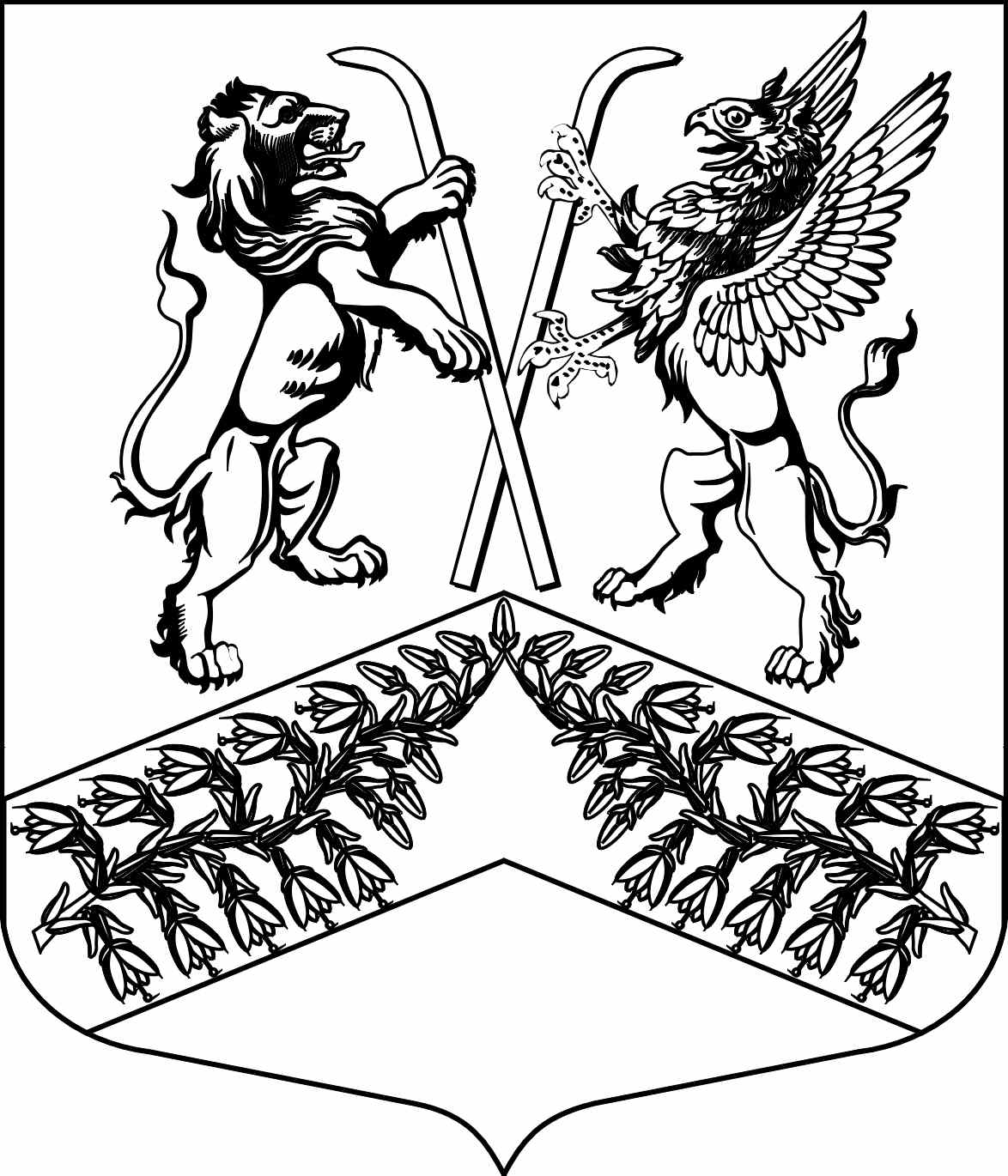 И З Б И Р А Т Е Л Ь Н А Я    К О М И С С И Ямуниципального образования«Юкковское сельское поселение»Всеволожского муниципального района Ленинградской областиР Е Ш Е Н И Е____10.07.2021_____                                                            №  ___181___                   дер. ЮккиОб объеме сведений о кандидатах, доводимых до сведения избирателей на дополнительных выборах депутатов муниципального образования «Юкковское сельское поселение» Всеволожского муниципального района Ленинградской области четвертого созыва по Юкковским одномандатным избирательным округам № 2, № 3, № 4, № 5, № 8, № 9, назначенных на 19 сентября 2021 годаНа основании Федерального закона от 12.06.2002 № 67-ФЗ «Об основных гарантиях избирательных прав и права на участие в референдуме граждан российской Федерации» и областного закона Ленинградской области от 15.03.2012 № 20-оз «О муниципальных выборах в Ленинградской области», избирательная комиссия муниципального образования «Юкковское сельское поселение» Всеволожского муниципального района Ленинградской области р е ш и л а:Доводить до сведения избирателей сведения о кандидатах в депутаты совета депутатов муниципального образования «Юкковское сельское поселение» Всеволожского муниципального района Ленинградской области четвертого созыва по Юкковским одномандатным избирательным округам № 2, № 3, № 4, № 5, № 8, № 9, необходимые для информирования избирателей, в соответствии с приложением 1 к настоящему решению.Доводить до сведения избирателей сведения о выявленных фактах недостоверности сведений о кандидатах в депутаты совета депутатов муниципального образования «Юкковское сельское поселение» Всеволожского муниципального района Ленинградской области четвертого созыва по Юкковским одномандатным избирательным округам № 2, № 3, № 4, № 5, № 8, № 9, необходимые для информирования избирателей, в соответствии с приложением 2 к настоящему решению.Установить объем информации о кандидатах в депутаты совета депутатов муниципального образования «Юкковское сельское поселение» Всеволожского муниципального района Ленинградской области четвертого созыва Юкковским одномандатным избирательным округам № 2, № 3, № 4, № 5, № 8, № 9, внесенных в избирательный бюллетень, необходимой для размещения на информационном стенде в помещении для голосования либо непосредственно перед указанным помещением в соответствии с приложением 3 к настоящему решению.Разместить настоящее решение на официальном сайте МО «Юкковское сельское поселение» в сети Интернет www.ykki.ru.Председатель избирательной комиссииМО «Юкковское  сельское поселение»Всеволожского муниципального районаЛенинградской области                                                 _______________      А.Н. КошняковаСекретарь  избирательной комиссииМО «Юкковское  сельское поселение»Всеволожского муниципального районаЛенинградской области                                                 _______________        Е.И. ШишкинаПриложение 1УтвержденыРешением избирательной комиссии муниципального образования «Юкковское сельское поселение»от 10.07.2021 № 181СВЕДЕНИЯо кандидатах в депутаты совета депутатов муниципального образования «Юкковское сельское поселение» Всеволожского муниципального района Ленинградской области четвертого созыва по Юкковским одномандатным избирательным округам № 2, № 3, № 4, № 5, № 8, № 9, необходимые для информирования избирателейВ соответствии с частью 5 статьи 20 областного закона Ленинградской области от 15.03.2012 № 20-оз «О муниципальных выборах в Ленинградской области» при проведении дополнительных выборов депутатов совета депутатов муниципального образования «Юкковское сельское поселение» Всеволожского муниципального района Ленинградской области четвертого созыва по Юкковским одномандатным избирательным округам № 2, № 3, № 4, № 5, № 8, № 9 избирательная комиссия муниципального образования «Юкковское сельское поселение» Всеволожского муниципального района Ленинградской области с полномочиями окружных избирательных комиссий Юкковских одномандатных избирательных округов № 2, № 3, № 4, № 5, № 8, № 9 по мере принятия этой комиссией решений о регистрации кандидатов направляет в соответствующие муниципальные периодические печатные издания сведения об этих кандидатах, представленные при их выдвижении в следующем объеме:1. Фамилия, имя, отчество кандидата; дата и место рождения; наименование субъекта Российской Федерации, района, города или иного населенного пункта, где находится место жительства кандидата; сведения о профессиональном образовании (при наличии) с указанием организации, осуществляющей образовательную деятельность, года ее окончания; основное место работы или службы, занимаемая должность (в случае отсутствия основного места работы или службы – род занятий); если кандидат является депутатом и осуществляет свои полномочия на непостоянной основе, – сведения об этом с указанием наименования соответствующего представительного органа; принадлежность к политической партии, иному общественному объединению и статус в этой политической партии (общественном объединении);если у кандидата имелась или имеется судимость, указываются сведения о судимости кандидата, а если судимость снята или погашена, – также сведения о дате снятия или погашения судимости; если кандидат является физическим лицом, выполняющим функции иностранного агента, либо кандидатом, аффилированным с выполняющим функции иностранного агента лицом, - сведения об этом.2.          …………………………………………………………………………………и так далее по каждому кандидату.Приложение 2УтвержденыРешением избирательной комиссии муниципального образования «Юкковское сельское поселение»от 10.07.2021 № 181СВЕДЕНИЯо выявленных фактах недостоверности сведений о кандидатах в депутаты совета депутатов муниципального образования «Юкковское сельское поселение» Всеволожского муниципального района Ленинградской области четвертого созыва по Юкковским одномандатным избирательным округам № 2, № 3, № 4, № 5, № 8, № 9, необходимые для информирования избирателейВ соответствии с частью 7 статьи 20 областного закона Ленинградской области от 15.03.2012 № 20-оз «О муниципальных выборах в Ленинградской области» при проведении дополнительных выборов депутатов совета депутатов муниципального образования «Юкковское сельское поселение» Всеволожского муниципального района Ленинградской области четвертого созыва по Юкковским одномандатным избирательным округам № 2, № 3, № 4, № 5, № 8, № 9 избирательная комиссия муниципального образования «Юкковское сельское поселение» Всеволожского муниципального района Ленинградской области с полномочиями окружных избирательных комиссий Юкковских одномандатных избирательных округов № 2, № 3, № 4, № 5, № 8, № 9 направляет в муниципальные периодические печатные издания сведения о выявленных фактах недостоверности сведений о кандидатах, представленных при их выдвижении, в следующем объеме: (направляются только в случае их наличия).Примечание: сведения о фактах недостоверности группируются по каждому кандидату с разбивкой по отдельным разделам. Сведения приводятся только в случае их наличия. При их отсутствии соответствующие пустые графы не приводятся.Приложение 3УтвержденРешением избирательной комиссии муниципального образования «Юкковское сельское поселение»от 10.07.2021 № 181ОБЪЕМ ИНФОРМАЦИИ о кандидатах в депутаты совета депутатов муниципального образования «Юкковское сельское поселение» Всеволожского муниципального района Ленинградской области четвертого созыва, внесенных в избирательный бюллетень, необходимый для размещения на информационном стенде в помещении для голосования либо непосредственно перед указанным помещением На информационном стенде в помещении для голосования либо непосредственно перед указанным помещением, в соответствии с пунктами 3, 4, 7 статьи 61 Федерального закона от 12.06.2002 № 67-ФЗ «Об основных гарантиях избирательных прав и права на участие в референдуме граждан Российской Федерации», частями 3, 4, 5 статьи 45 областного закона Ленинградской области от 15.03.2012 № 20-оз «О муниципальных выборах в Ленинградской области» участковая избирательная комиссия размещает не содержащие признаков предвыборной агитации информационные материалы обо всех кандидатах, внесенных в бюллетень для голосования на выборах депутатов совета депутатов муниципального образования «Юкковское сельское поселение» Всеволожского муниципального района Ленинградской области четвертого созыва. Эта информация размещается на одном плакате под общим заголовком «Кандидаты в депутаты совета депутатов муниципального образования «Юкковское сельское поселение» Всеволожского муниципального района Ленинградской области четвертого созыва по Юкковскому одномандатному избирательному округу №___», который изготавливается по заказу Избирательной комиссии муниципального образования «Юкковское сельское поселение» Всеволожского муниципального района Ленинградской области с полномочиями соответствующей окружной избирательной комиссии.Устанавливается следующий объем размещаемой на плакате информации:* фамилия, имя, отчество; * год рождения; * сведения о профессиональном образовании (при наличии) с указанием организации, осуществляющей образовательную деятельность, года ее окончания; * место жительства (наименование субъекта Российской Федерации, района, города, иного населенного пункта);* основное место работы или службы, занимаемая должность (в случае отсутствия основного места работы или службы – род занятий);* если кандидат является депутатом и осуществляет свои полномочия на непостоянной основе, – сведения об этом с указанием наименования соответствующего представительного органа; * сведения о принадлежности к политической партии, иному общественному объединению, если кандидат в соответствии с частью 2 статьи 20 областного закона Ленинградской области от 15.03.2012 № 20-оз «О муниципальных выборах в Ленинградской области» указал это в заявлении о согласии баллотироваться (указываются сокращенное (краткое) наименование соответствующей политической партии, иного общественного объединения и статус зарегистрированного кандидата в этой политической партии, ином общественном объединении);* если кандидат выдвинут избирательным объединением – слова: «выдвинут избирательным объединением» с указанием наименования этого избирательного объединения;* если кандидат сам выдвинул свою кандидатуру, – слово «самовыдвижение»;* информация о фактах недостоверности представленных кандидатами сведений, в объеме, установленном в приложении 2 к настоящему Решению (если такая информация имеется);* сведения о судимости кандидата1, а если судимость снята или погашена, – также сведения о дате снятия или погашения судимости;* сведения о том, что кандидат является физическим лицом, выполняющим функции иностранного агента, либо кандидатом, аффилированным с выполняющим функции иностранного агента лицом.В биографические данные могут также включаться представленные кандидатом и документально подтвержденные сведения:* о трудовой (творческой) деятельности с указанием названий учреждений, предприятий, организаций, занимаемых должностей;* об ученой степени, ученых и почетных званиях;* о наличии государственных наград;* о семейном положении, наличии детей.На плакате биографические данные кандидатов размещаются после фамилии, имени, отчества кандидатов, расположенных в алфавитном порядке. Если фамилии, имена и отчества двух и более кандидатов совпадают полностью, сведения о кандидатах размещаются в соответствии с датами рождения кандидатов (первыми указываются сведения о старшем кандидате), при этом, если кандидат менял фамилию, или имя, или отчество в период избирательной кампании либо в течение года до дня официального опубликования (публикации) решения о назначении выборов, также указываются прежние фамилия, имя, отчество кандидата. Предельный объем биографических данных каждого кандидата не должен превышать площадь печатного листа формата А4. Сведения обо всех кандидатах должны быть напечатаны 14 шрифтом через полтора интервала. Перед биографическими данными кандидатов размещаются их фотографии2, на однотонном фоне одинакового размера.Примечания: 1 в соответствии с подпунктом 58 статьи 2 Федерального закона от 12.06.2002 
№ 67-ФЗ «Об основных гарантиях избирательных прав и права на участие в референдуме граждан Российской Федерации» сведения о судимости кандидата – сведения о когда-либо имевшихся судимостях с указанием номера (номеров) и наименования (наименований) статьи (статей) Уголовного кодекса Российской Федерации, на основании которой (которых) был осужден кандидат, статьи (статей) уголовного кодекса, принятого в соответствии с Основами уголовного законодательства Союза ССР и союзных республик, статьи (статей) закона иностранного государства, если кандидат был осужден в соответствии с указанными законодательными актами за деяния, признаваемые преступлением действующим Уголовным кодексом Российской Федерации;2 черно-белые или цветные фотографии, размера 9х12 либо иного размера.№ п/пФамилия, имя, отчество кандидатаПредставлено кандидатомРезультаты проверкиОрганизация, предоставившая сведения12345Сведения о дате и месте рожденияСведения о дате и месте рожденияСведения о дате и месте рожденияСведения о дате и месте рожденияСведения о дате и месте рожденияСведения о месте жительстваСведения о месте жительстваСведения о месте жительстваСведения о месте жительстваСведения о месте жительстваСведения о гражданствеСведения о гражданствеСведения о гражданствеСведения о гражданствеСведения о гражданствеСведения о профессиональном образованииСведения о профессиональном образованииСведения о профессиональном образованииСведения о профессиональном образованииСведения о профессиональном образованииСведения об основном месте работы (службы), занимаемой должностиСведения об основном месте работы (службы), занимаемой должностиСведения об основном месте работы (службы), занимаемой должностиСведения об основном месте работы (службы), занимаемой должностиСведения об основном месте работы (службы), занимаемой должностиСведения о принадлежности к политической партии или к общественному объединению и статусе в этой политической партии или общественном объединенииСведения о принадлежности к политической партии или к общественному объединению и статусе в этой политической партии или общественном объединенииСведения о принадлежности к политической партии или к общественному объединению и статусе в этой политической партии или общественном объединенииСведения о принадлежности к политической партии или к общественному объединению и статусе в этой политической партии или общественном объединенииСведения о принадлежности к политической партии или к общественному объединению и статусе в этой политической партии или общественном объединенииСведения о судимости кандидата, о дате снятия или погашения судимостиСведения о судимости кандидата, о дате снятия или погашения судимостиСведения о судимости кандидата, о дате снятия или погашения судимостиСведения о судимости кандидата, о дате снятия или погашения судимостиСведения о судимости кандидата, о дате снятия или погашения судимостиСведения о том, что кандидат является физическим лицом, выполняющим функции иностранного агента, либо кандидатом, аффилированным с выполняющим функции иностранного агента лицомСведения о том, что кандидат является физическим лицом, выполняющим функции иностранного агента, либо кандидатом, аффилированным с выполняющим функции иностранного агента лицомСведения о том, что кандидат является физическим лицом, выполняющим функции иностранного агента, либо кандидатом, аффилированным с выполняющим функции иностранного агента лицомСведения о том, что кандидат является физическим лицом, выполняющим функции иностранного агента, либо кандидатом, аффилированным с выполняющим функции иностранного агента лицомСведения о том, что кандидат является физическим лицом, выполняющим функции иностранного агента, либо кандидатом, аффилированным с выполняющим функции иностранного агента лицом